Тест для 1 класса по теме: «Инструменты и приспособления для шитья»Соотнеси стрелками название с видом иглы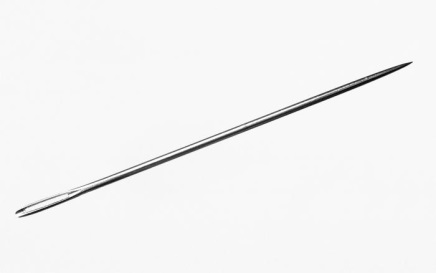 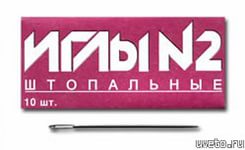 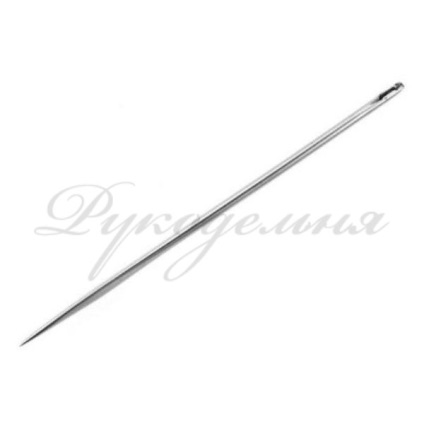 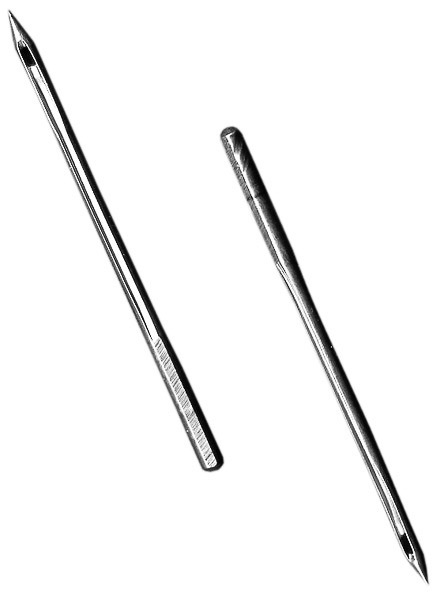 Основной инструмент для шитья - Напишите части иглы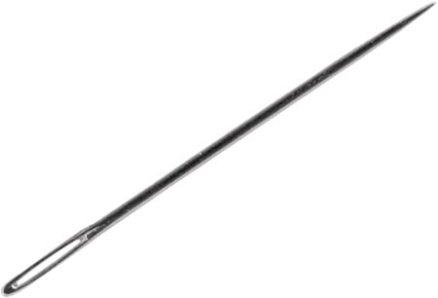 Дополни список приспособлений, которые тебе помогут при шитьеАнглийские булавки;Нитковдеватель;_________________;Пяльцы;_________________;Что такое ткань?Это материал;Это инструмент;Это приспособление;Определи, какую ткань лучше использовать для вышиванияКанва;Шёлк;Шерсть;Швы для вышивания (2 правильных ответа):«вперёд иголка»;«назад иголка»;«иголка в сторону»Бумага, ножницы, кисточка, картон, клей, ткань, нитки, иглаНазвания материаловНазвания инструментов